Tracés de blocs-formes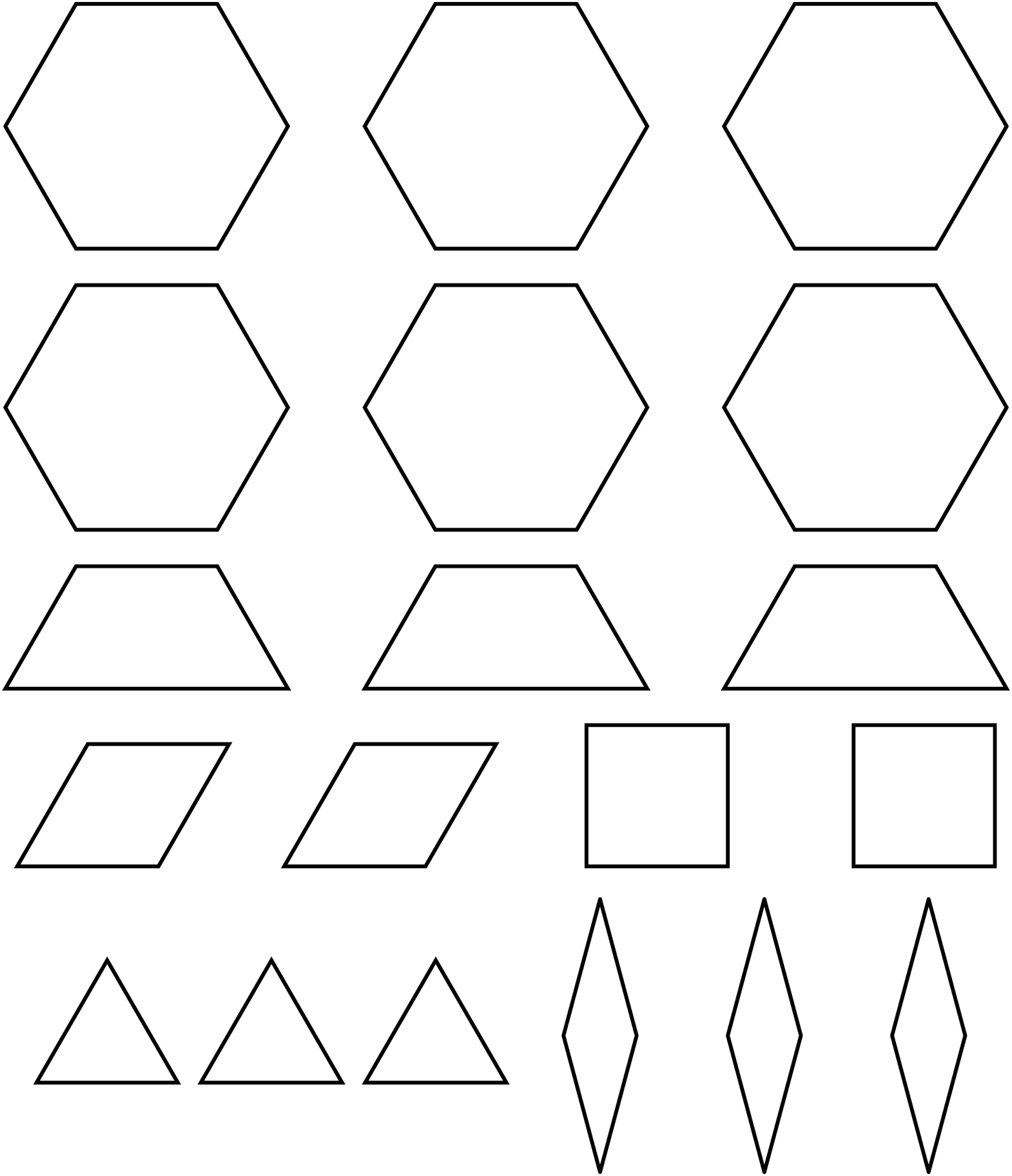 